"Праздник Осени"  пт., 19.10.2018Заглянул сегодня праздник в каждый дом,Потому что бродит осень за окном.Заглянул осенний праздник в детский сад,Чтоб порадовать и взрослых и ребят!Вот и осень пришла, чем порадовала она наших ребят?Осень – удивительная пора. Природа подводит итоги лета: растения увядают, животные запасаются припасами к долгим зимним дням, птицы улетают в тёплые края. Наступает золотая пора…        15 октября в группе «Капельки» прошёл праздник осени. Ярко по-осеннему украшен музыкальный зал. В гости к ребятам пришли лисичка, ёжик, грибок. Вместе со сказочными героями дети играли в игры, танцевали, рассказывали стихи про осень и отгадывали загадки. Помогали ёжику собирать шишки и грибочки.         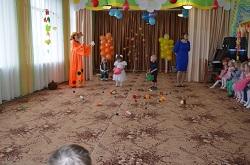 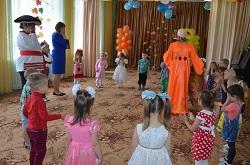 В конце праздника дети получили осенние угощения от Осени и положительные эмоции на весь день. автор репортажа: воспитатель 2младшей группы Сёмина Лилия Владимировна.